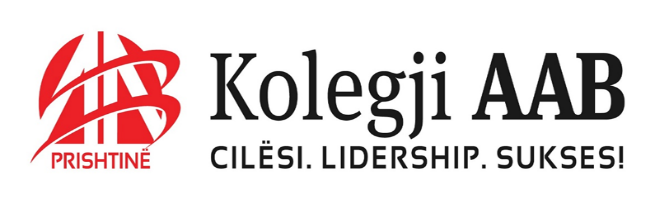 FORMULARI I APLIKIMIT PËR GRANTTitulli i projektit:Emri dhe mbiemri i studentit/ës që udhëheqë projektin:Programi i studimit dhe viti i studimeve:Numri i telefonit dhe e-mail adresa e udhëheqësit të projektit:Emrat e studentëve të tjerë të përfshirë në zbatimin e projektit: Kohëzgjatja e projektit:ARSYETIMI I  PROJEKTIT Udhëzime: Shpjegoni shkurtimisht nevojën apo arsyen se pse projekti i propozuar nga ju është i nevojshëm që të zbatohet në Kolegjin AAB.  Max. 200 fjalë.OBJEKTIVAT E PROJEKTIT Udhëzime: Shkruani se  cilat janë objektivat e projektit tuaj. Kjo do të thotë që duhet të shpjegoni se çfarë saktësisht synoni të arrini me projektin tuaj. Shtoni apo hiqni objektiva, varësisht nevojës.  Max. 200 fjalë.AKTIVITETET E PROJEKTIT Udhëzime: Shkruani aktivitetet që synoni t’i realizoni në kuadër të këtij projekti. Për secilën objektivë që keni përcaktuar, ju duhet gjithashtu të definoni aktivitetet përkatëse.  Shtoni apo hiqni objektiva/ aktivitete, varësisht nevojës.  Max 200 fjalë.ADMINISTRIMI I PROJEKTITUdhëzime: Specifikoni saktë se cili do të jetë roli i secilit student për implementimin e projektit. Duhet të tregoni se cili nga studentët është udhëheqës i projektit dhe sa studentë do të marrin pjesë në realizimin e tij. Max. 200 fjalë.REZULTATET E PRITURA Udhëzime: Shkruani shkurtimisht se cili mendoni se do të jetë ndikimi i projektit. Për secilën objektivë që keni përcaktuar në fillim, shkruani edhe rezultatin apo rezultatet përkatëse. Shtoni apo hiqni rezultate, varësisht nevojës. Max. 200 fjalë. BUXHETIUdhëzime: Përshkruani shpenzimet që ju duhen për zbatimin e projektit që propozoni. Tek lloji i kostos definoni nëse keni paraparë shpenzime të transportit, materiale, broshura, apo çfarë do lloj shpenzimi tjetër. Për secilën kosto, tregoni se sa do të jetë sasia, kosto dhe totali i shpenzimit. 
Lloji i kostos / Përshkrimi SasiaKostoTotali TOTAL TOTAL TOTAL 